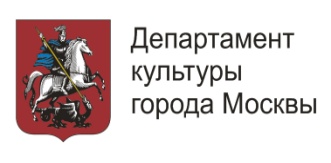 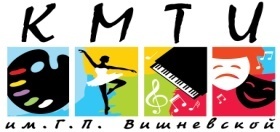 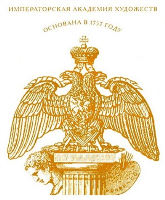 План проведения мероприятий «II Молодежного форума по искусству композиции им. А.А. Дейнеки»В течение 2019-2020 учебного  года планируется проведение следующих мероприятийДополнительная информация по телефону 8(495)703-25-61,  эл. почта tdi-61@mail.ruЗаведующая  Художественным отделением  Мызина Н.Н.«Очный конкурс по станковой  композиции» Участники: учащиеся ДХШ и ДШИ, студенты колледжей.Место проведения: ГБПОУ г. Москвы «КМТИ им. Г.П.Вишневской» Дата проведения очного тура: 25 января 2020 г. Торжественное награждение победителей: 13 февраля 2020 года в РАХ (Москва, ул. Пречистенка, 19)Положение о проведении конкурса прилагается.Мастер классы:октябрь 2020 года Мария Орлова Проект SAMO «Неповторимый мир    театра: Япония».ноябрь  2019 года Член корреспондент РАХ Лотова И.Н. «Другая реальность. Построение пространства       картины». март 2020 года Андрей Скатков, Мария Орлова  «Стиль жизни русского дворянства пушкинской поры»апрель 2020 года Заслуженный художник России Ненастина Е.Н.    «Практическое применение законов композиции»Место проведения: ГБПОУ г. Москвы «КМТИ им. Г.П.Вишневской» Участникам мастер - классов выдается Сертификат.Научно практическая конференция по актуальным проблемам преподавания предмета  композиции на ступени высшего и среднего профессионального образования. В работе круглого стола принимают участие представители научно-методического совета при Президиуме Российской Академии Художеств,   преподаватели специальных дисциплин ведущих художественных учебных заведений России. Место проведения: РАХ (Москва, ул. Пречистенка, 19)Дата проведения: март 2020 года     Участникам круглого стола выдается Сертификат.Выставка творческих работ учащихся и студентов       Место проведения: ГБПОУ г. Москвы «КМТИ им. Г.П.Вишневской»      Сроки проведения: 13 – 30 января 2020 года